ПРОТОКОЛ №12заседания членов комиссии «по ЖКХ, капитальному ремонту, контролю за качеством работы управляющих компаний, архитектуре, архитектурному облику городов, благоустройству территорий, дорожному хозяйству и транспорту» Общественной палаты г.о.Королев30.07.2019г.							г.о.КоролевВремя проведения: 18:00Председательствующий: и.о. председателя комиссии М.Н. Белозерова Присутствовали: В.В. Якимова – член комиссии;Ф.С.Марусов – член комиссии;З.В.Джобава – член комиссииСлушали и.о.председателя комиссии М.Н.Белозерову, которая зачитала повестку заседания.РЕШИЛИ: утвердить повестку дняРезультат голосования: 4 «за» - единогласно		ПОВЕСТКА ДНЯВопрос 1: Итоги работы комиссии за июль месяц.Вопрос 2. Формирование плана мероприятий на август месяц.Вопрос 3. Работа комиссии по обращениям гражданПо первому вопросу.И.о. председателя комиссии подвела итоги работы комиссии в июле месяце.За отчетный период комиссия провела 22 общественных мониторинга (общественной проверки), 3 заседания комиссии, в 1 мероприятии выступила как соорганизатор и в 3 мероприятиях приняла участие.Основные направления работы в июле месяце:- Общественный мониторинг благоустройства дворовой территории на предмет создания детской игровой площадки.- Общественные мониторинги дорожно-транспортной инфраструктуры.- Контроль организации и санитарного содержания контейнерных площадок для сбора ТКО.- Общественные проверки спортивных площадок на стадионах и придомовых территориях МКД.- Общественный мониторинг качества ремонта крыши МКД. - Общественный мониторинг благоустройства придомовой территории (цветы у дома).И.о. председателя комиссии М.Н.Белозерова поблагодарила членов комиссии за активную работу в июле месяце.По второму вопросу.Члены комиссии обсудили и сформировали План работы комиссии на август.Определили основные направления работы:- Проведение общественных мониторингов работы управляющих компаний по качеству ремонта подъездов МКД в рамках реализации программы "Мой подьезд".- Проведение общественных мониторингов комплексного благоустройства дворовых территорий по программе "Формирования  комфортной городской среды".- Проведение общественного контроля по заявлениям граждан состояния дорог, тротуаров, газонов, ливневок, дорожных знаков, светофоров в рамках  проекта "Безопасные дороги".- Общественный контроль выполнения работ в рамках капитального ремонта общего имущества МКД (ремонт внутридомовых инженерных систем, ремонт лифтов, крыш и т.д.).- Участие членов комиссии в работе рабочих групп Координационного совета г.о.Королев.  Участие в заседаниях Координационного совета г.о.Королев..По третьему вопросу.И.о. председателя комиссии М.Н.Белозерова  напомнила членам комиссии, что на приемах жителей каждую среду с 18.00 до 20.00 присутствие представителя комиссии №1 должно быть обязательно. Также М.Н. Белозерова акцентировала внимание, что работая по обращениям граждан, согласно «Регламента Общественной палаты», необходимо своевременно, в течение месяца, направлять в адрес обратившегося результаты работы Общественной палаты по его обращению.РЕШИЛИ:Принять полученную информацию к сведению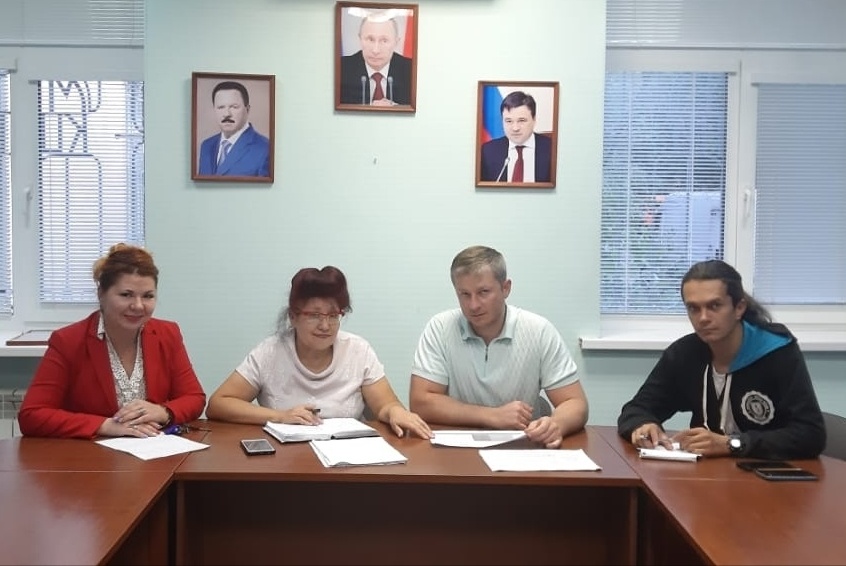 И.о. председателя комиссии  «по ЖКХ, капитальному ремонту, контролю за качеством работы управляющих компаний, архитектуре, архитектурному облику городов, благоустройству территорий, дорожному хозяйству и транспорту» Общественной палаты г.о.Королев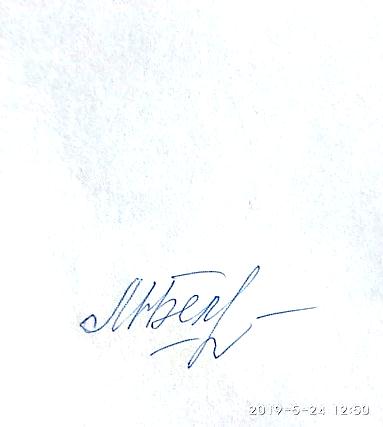 М.Н.Белозерова